Witam Was serdecznie moje „Misiaczki”.Rozpoczynamy kolejny tydzień wspaniałej zabawy Data: 18.05.2020 r. Temat tygodnia:  ŚWIĘTO MAMY I TATY 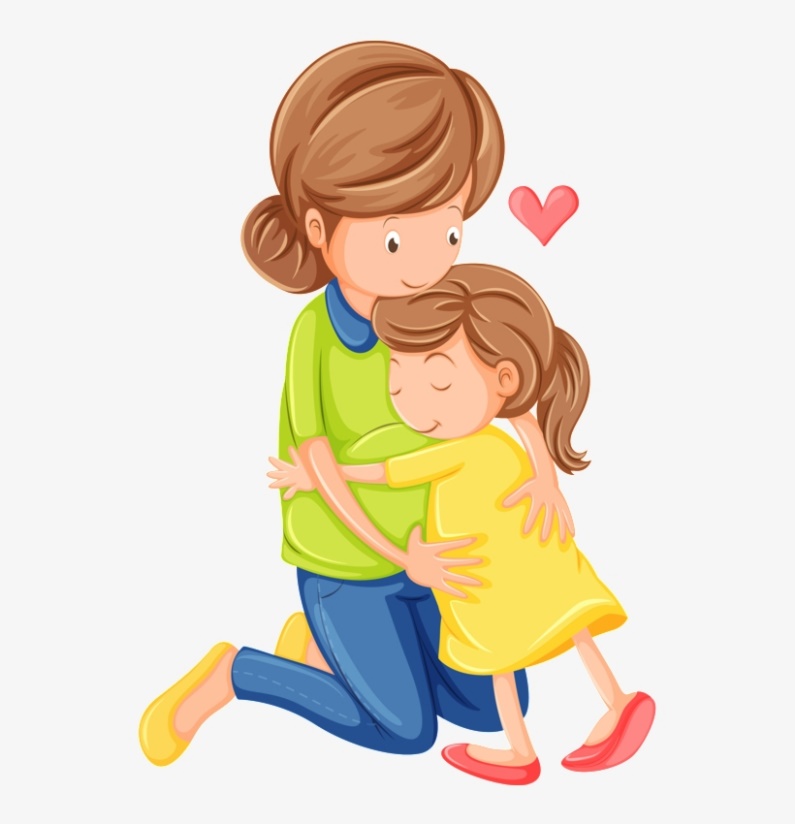 Temat:  Moja mama.    Powitanka: Tę piosenkę śpiewamy na melodię „Wlazł kotek”Dzień dobry, dzień dobry, witam Was. Chcę skakać, chcę tupać, bo już czas.Na powitanie niech każdy wstanie, niech każdy wstanie raz, dwa, trzy, A po ukłonie zaklaszcze w dłonie, zaklaszcze w dłonie raz, dwa, trzy.Gimnastyka przy muzyce:Zabawy ruchowe dla dzieciLINK: https://www.youtube.com/watch?v=m2WsGrvCx_w Zestaw ćwiczeń porannych:1. Marsz po kole za Rodzicem w rytm bębenka. (dowolny instrument)2. Dziecko stoi na dywanie. Na hasło: Zrywamy jabłka! – wykonuje wyskok obunóż w górę. 3. Dziecko przechodzi do leżenia na plecach i na hasło: Jabłka turlają się po trawie w lewo! – turla się w wyznaczoną stronę. 4. Dziecko maszeruje w dowolnym kierunku. Na hasło: Jabłka spadają! – zatrzymuje się i przechodzi do przysiadu. Obejmuje rękami kolana, opuszcza swobodnie głowę. 5. W dowolnych miejscach na dywanie rozrzucamy klocki, które będą symbolizować drzewa. Dziecko biega między drzewami.  Czym będziemy się zajmować?Dziecko dostaje cztery obrazki, których nazwy zaczynają się od głosek wchodzących w skład wyrazu MAMA.Z pierwszych liter nazw obrazków dziecko tworzy hasło będące tematem zajęć – MAMA.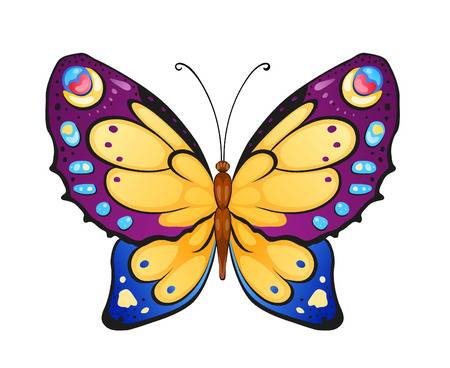 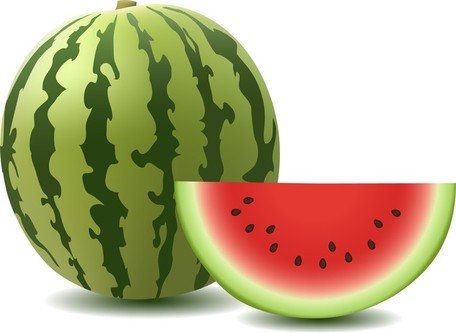 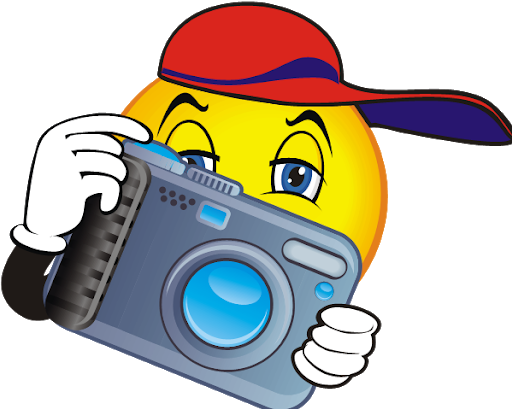 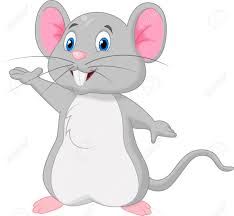 Mama ciężko pracuje – słuchanie opowiadania I. Salach: Gromadka dzieci zebrała się wokół pani Hani. Zastanawiały się, co ciekawego dzisiaj usłyszą.  – O kim dzisiaj pani opowie? – zapytała Marta. Pani Hania roześmiała się i rzekła:  – Dzisiaj będzie zagadka. Dzieci były zaciekawione, czekały niecierpliwie.  – Posłuchajcie – zaczęła pani. – A za chwilę powiecie mi, o kim była moja zagadka. Wszyscy usiedli wygodnie i patrzyli na panią.  – Jest to osoba, która przez cały dzień bardzo się trudzi: a to obiad musi ugotować, a to trzeba zrobić kanapkę głodnym dzieciom. Ciągle coś robi, ciągle się krząta; bez przerwy zajęta jest pracą. Nie ma chwili wytchnienia. Nawet wieczorem, gdy wszyscy śpią, ona ma ręce pełne roboty: trzeba wyprać brudne ubrania, dziurę w spodniach zacerować i umyć podłogę        w kuchni. Czy wiecie, o kim mówię? – zakończyła pani.  – To mama! Mama! – rozkrzyczały się dzieci.  – Ale mama nie tylko ciężko pracuje – powiedział Michał.  – A co jeszcze robi? – zaciekawiła się pani.  – Moja mama bawi się ze mną – odpowiedział chłopiec. – Wie pani, ona buduje ładne zamki z klocków.  – A moja mama szyje ubranka dla lalek – pochwaliła się Ania.  – A moja opowiada ładne bajki – dodała Basia.  – Ja lubię chodzić z mamą na spacery – powiedział Piotruś. – Mama wie tyle rzeczy, zna różne rośliny i zwierzęta i tak ładnie o nich opowiada. Pani spojrzała na dzieci z uśmiechem i zapytała:  – A zakupy? Kto robi najlepsze zakupy?  – Mama! – zawołał Kubuś. – Mama kupuje i mleko, i chleb, i nawet słodycze.  – Mama to bardzo ważna osoba w rodzinie – powiedziała pani Hania,             a wszystkie dzieci nagle umilkły. – Ona o wszystko i o wszystkich dba najlepiej. Można jej zaufać w każdej sprawie. Jeżeli macie kłopoty, to biegnĳcie z nimi do mamy, ona szybko rozgoni wasze smutki i zmartwienia. Dzieci siedziały cichutko, a pani mówiła dalej:  – Czy potraﬁcie docenić wysiłek mamy? Czy umiecie odwdzięczyć się za jej pracę? Nikt się nie odezwał. W sali było cicho jak makiem zasiał.  – Każdy z was powinien dbać o to, by nie przysparzać mamie kłopotów – mówiła dalej pani. – Jesteście jeszcze mali, jednak w wielu domowych pracach możecie mamie pomagać. Powinniście pamiętać o tym, że jeżeli kogoś bardzo się kocha, to powinno się zrobić dla niego wszystko. Pomyślcie o tym, co możecie zrobić dla swoich mam. Dzieci nadal siedziały cichutko. Każde myślało o swojej mamusi.Co robi moja mama? – rozmowa kierowana Umieszczamy na dywanie ilustracje przedstawiające czynności wykonywane przez mamę. Dziecko opisuje czynności przedstawione na ilustracjach. Dziecko łączy przedmioty z czynnościami wykonywanymi przez mamę, np. Mama prasuje. – żelazko.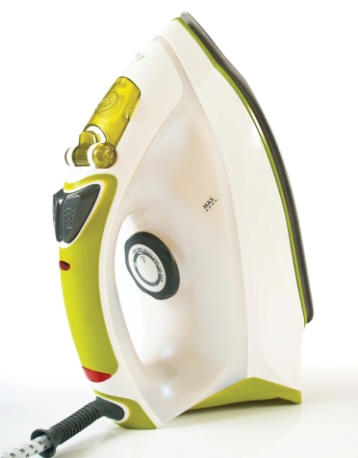 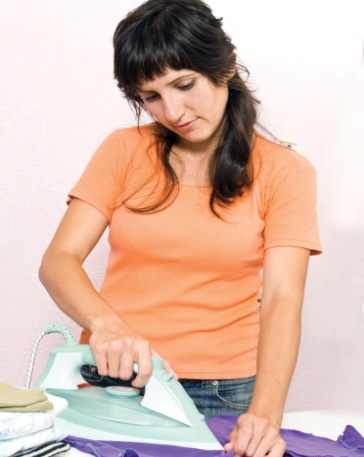 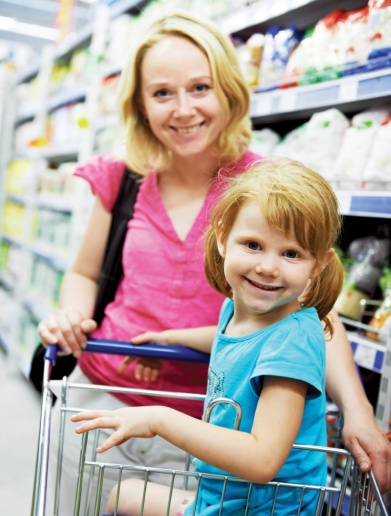 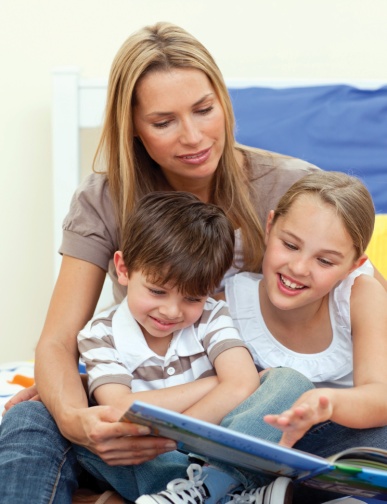 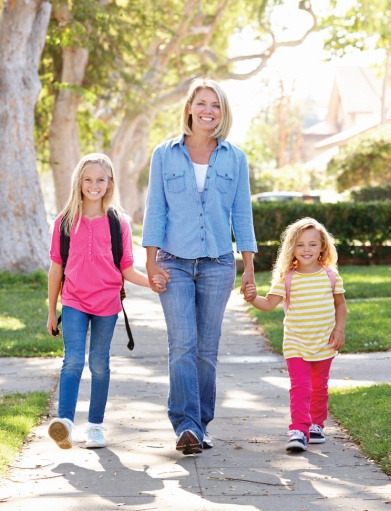 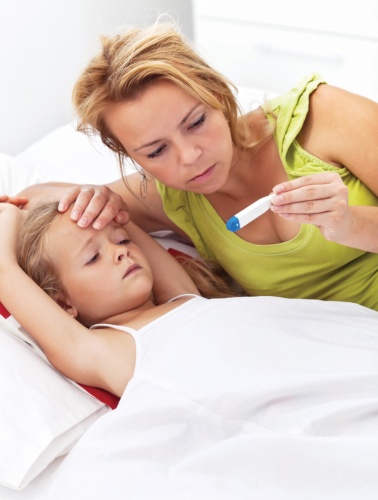 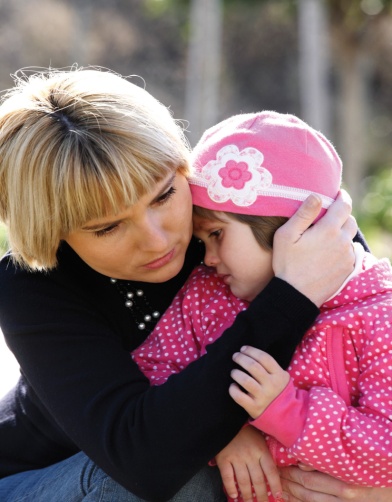 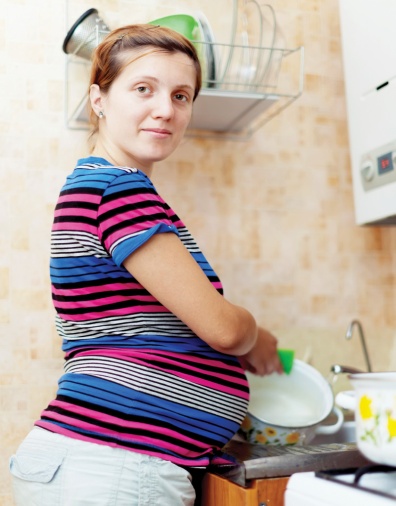 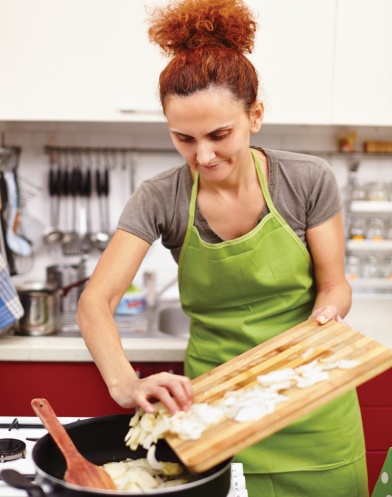 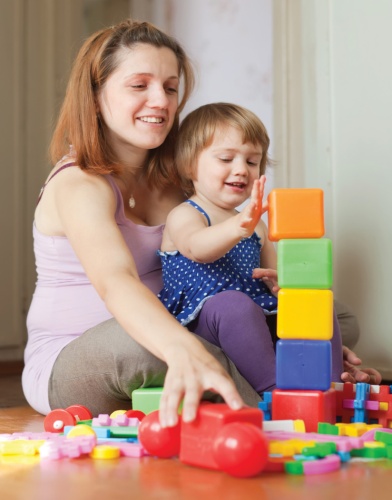 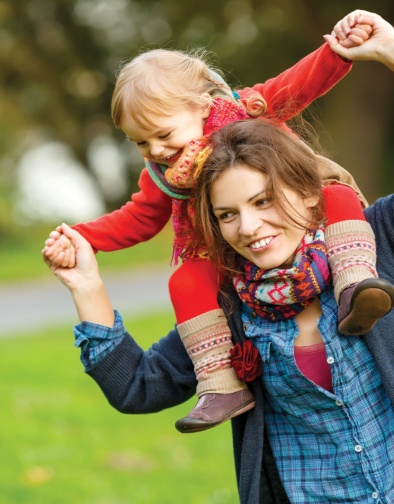 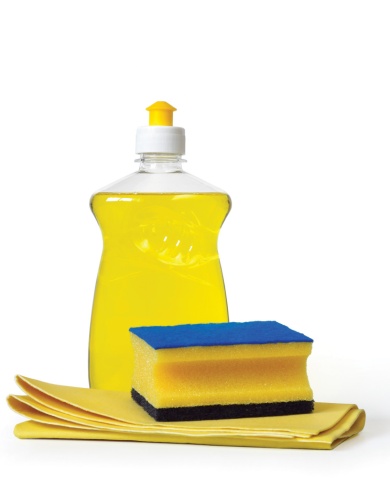 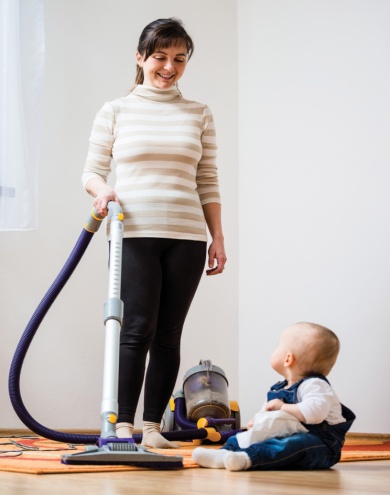 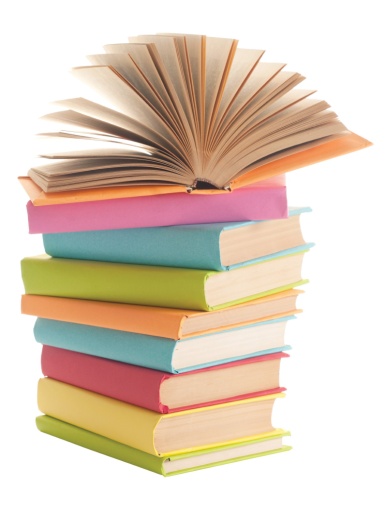 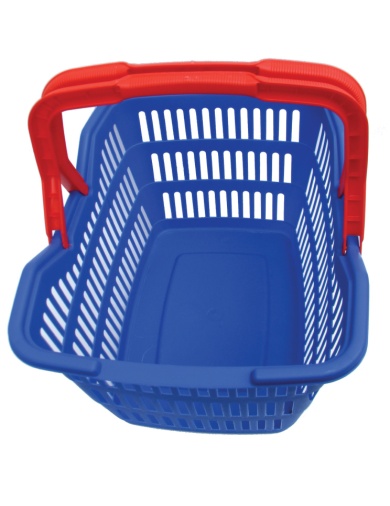 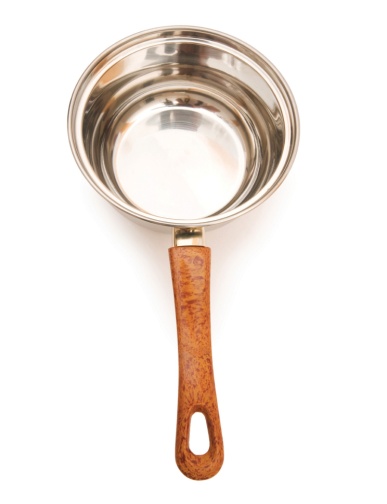 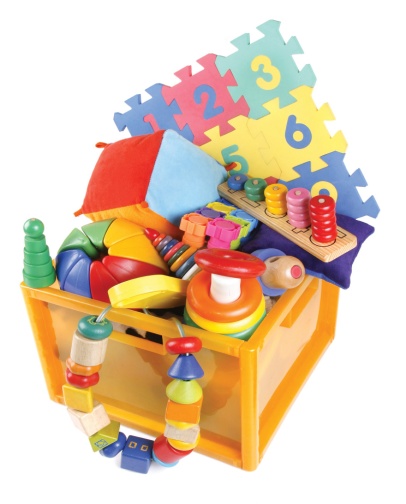 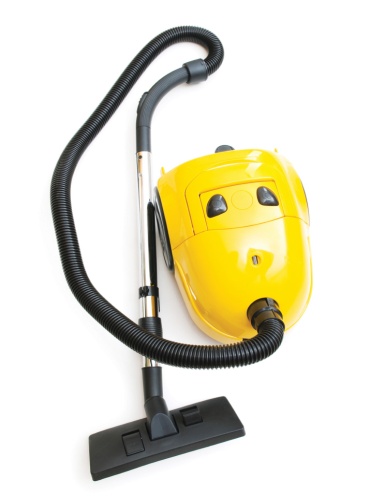 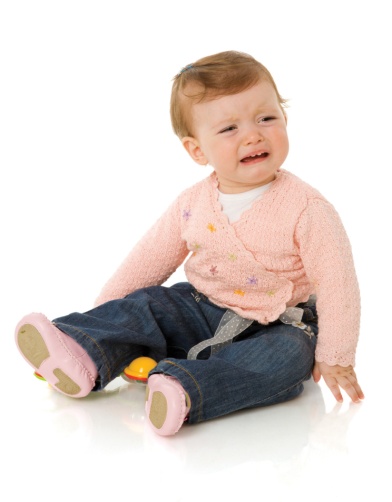 Portret mamyRecytujemy wiersz G. Gąsienicy. Dziecko naśladuje ruchy – rysuje mamę palcem w powietrzu lub na dywanie. Spróbuj mamę narysować… Okrąglutka jest jej głowa. / rysuje koło Jedno oko, oko drugie… / zaznacza kropki lub małe kółeczka jako oczy Uśmiech piękny wyczaruję…  / rysuje linię – uśmiech Długie włosy już dodałam,  / rysuje kreski lub fale Ale o czymś zapomniałam! Gdzie jest brzuch?  / rysuje brzuch, np. w kształcie koła A ręce dwie?  / dorysowuje dwie kreski – ręce Kto mi powie, gdzie? Nogi trzeba dorysować…   / dorysowuje dwie kreski – nogi I mamusia już gotowa!Moja córeczka – lala – ćwiczenia fonacyjne z wierszem E. M. Skorek „Marudna lala”W miejscach oznaczonych cyframi dziecko, powtarza na jednym wydechu, naśladuje: 1. płacz lali – uuu…, uuu…; 2. śpiewanie kołysanki – aaa…, aaa…; 3. ziewanie – aaa…, aaa…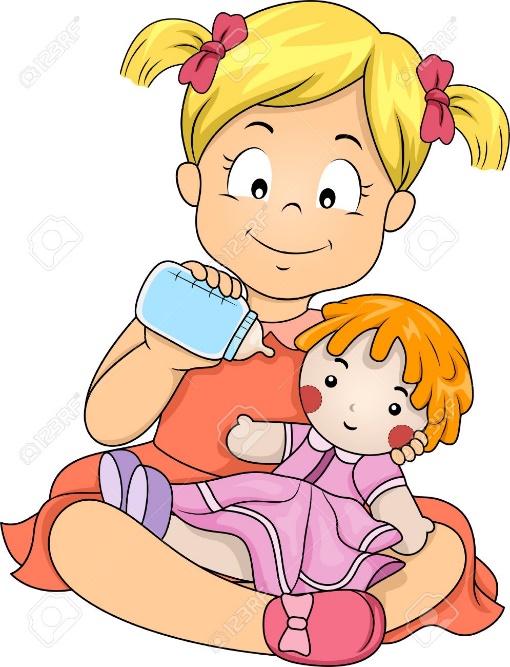 Płacze lala, płacze Od samego rana, Głośno łezki roni Na mamy kolana: – Uuu…, uuu… 1.  Mama lalę tuli, Pioseneczkę śpiewa, Jak zawsze, gdy lala Złe humorki miewa: – Aaa…, aaa… 2.  Mama coraz ciszej kołysankę śpiewa: – Aaa…, aaa… 2.  Lala ciszej płacze, Potem sennie ziewa: – Aaa…, aaa… 3.  Laluni kochanej Mama cicho śpiewa: – Aaa…, aaa… 2.  W końcu sama mama Głośno sennie ziewa: – Aaa…, aaa… 3. Korale dla mamy – wykonanie korali dla mamy. Można wykorzystać makaron, np. rurki oraz sznurówki (albo grubszy sznurek). Dziecko wykonuje korale według własnych upodobań – korale   z makaronu może później pomalować farbami lub ozdobić brokatem. 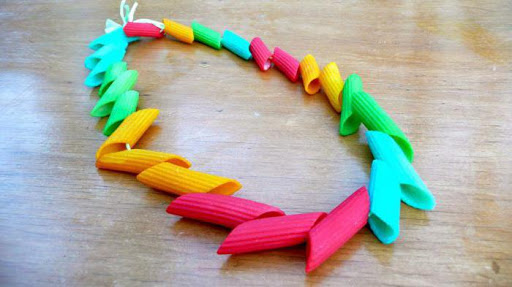 Moja mama… Dziecko składa w całość obrazek z napisem po rozciętych liniach.Następnie odpowiada na pytanie:Moja mama jest…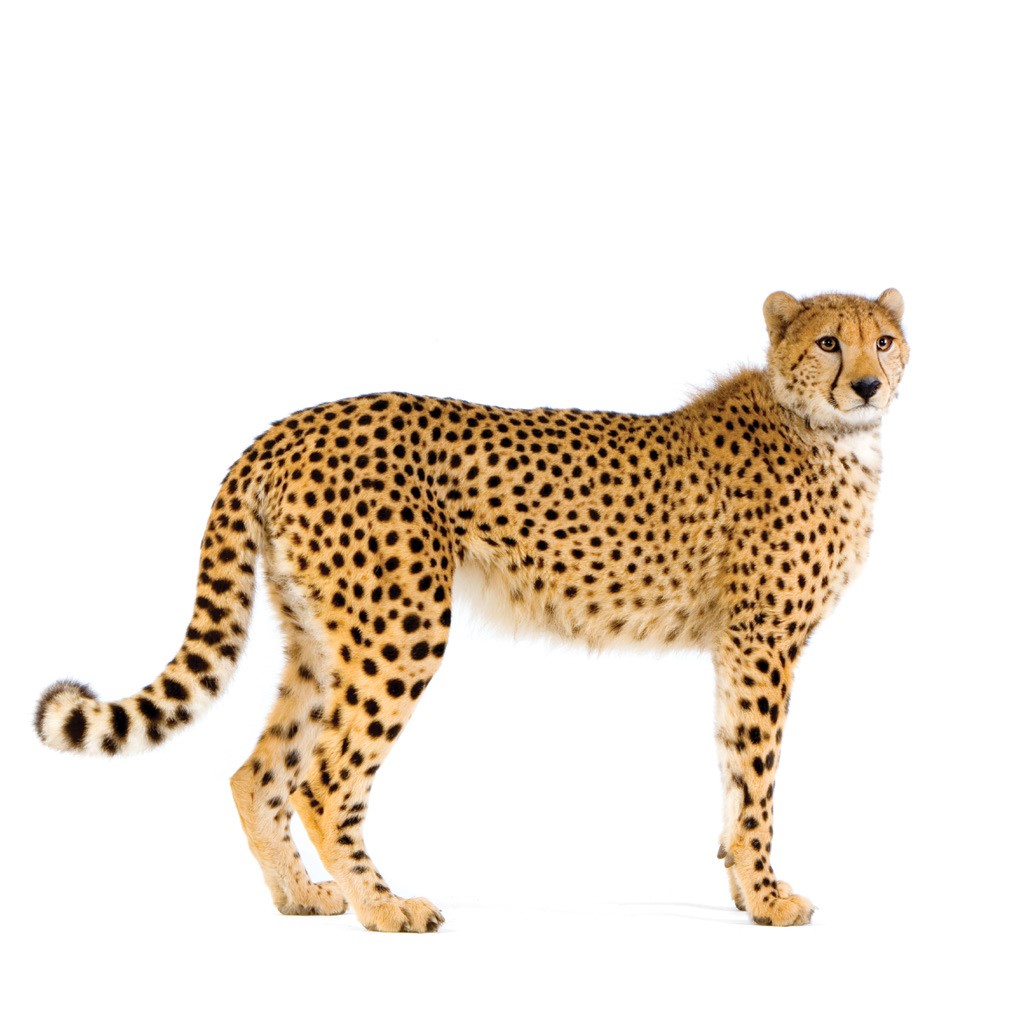 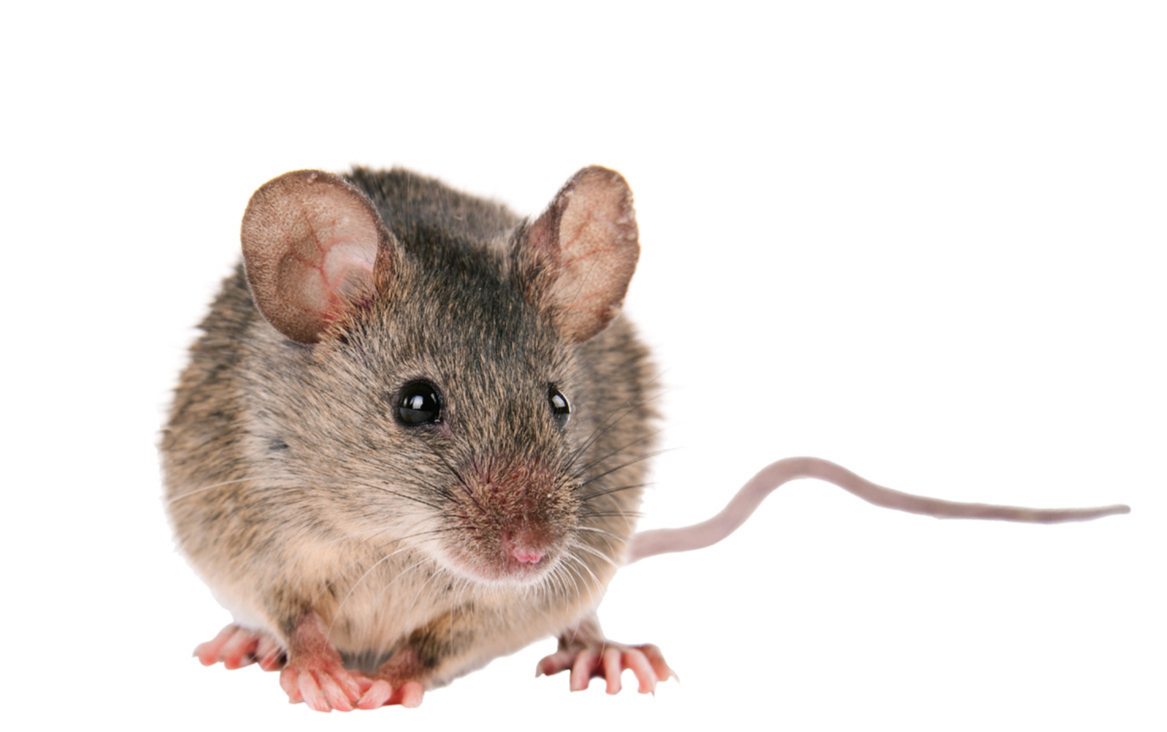 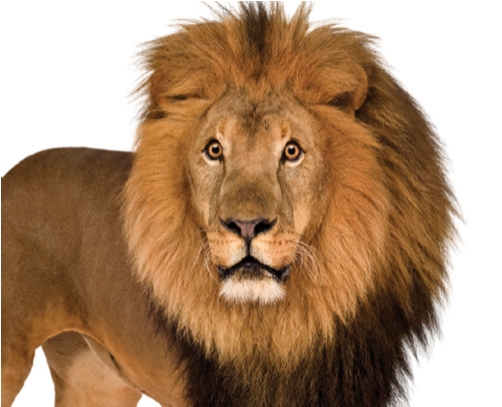 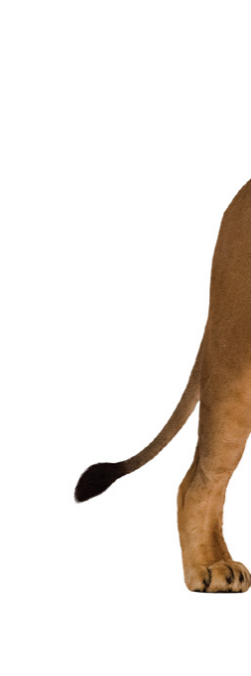 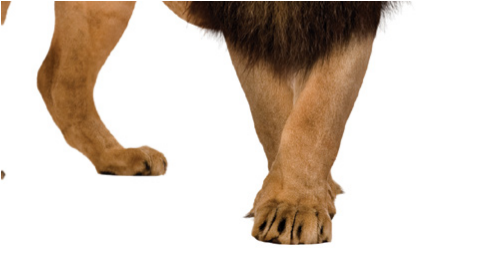 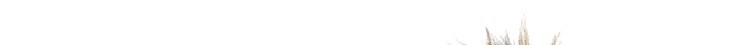 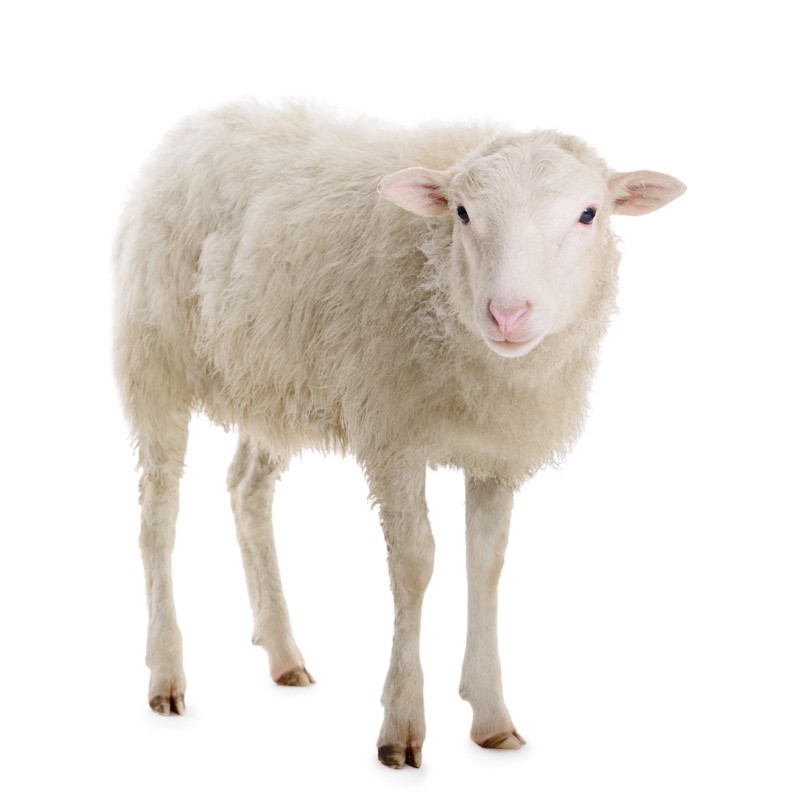 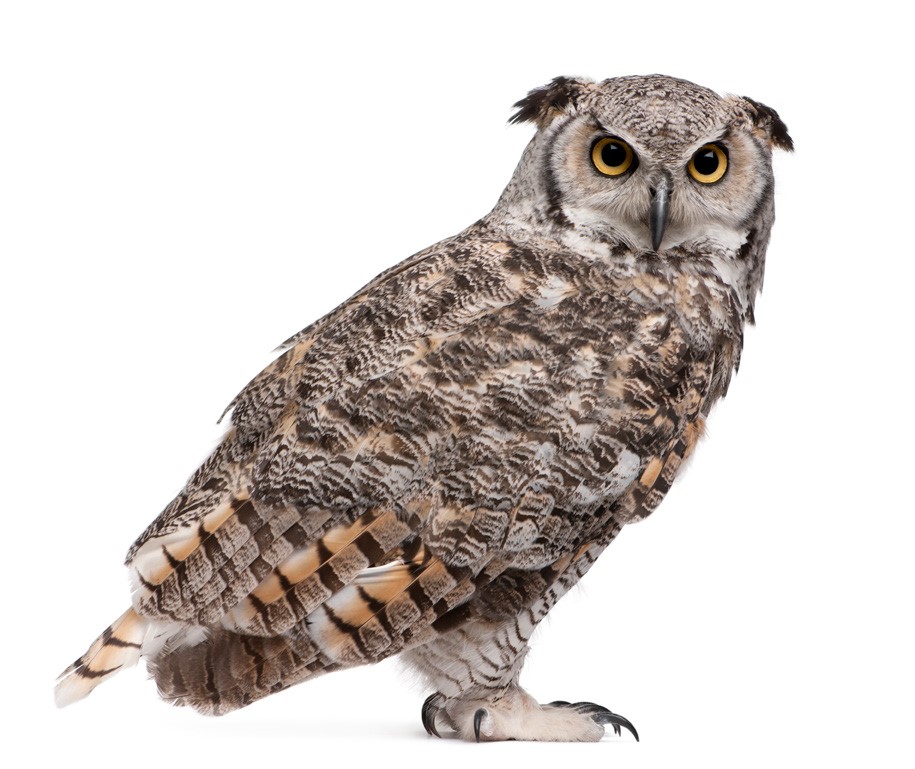 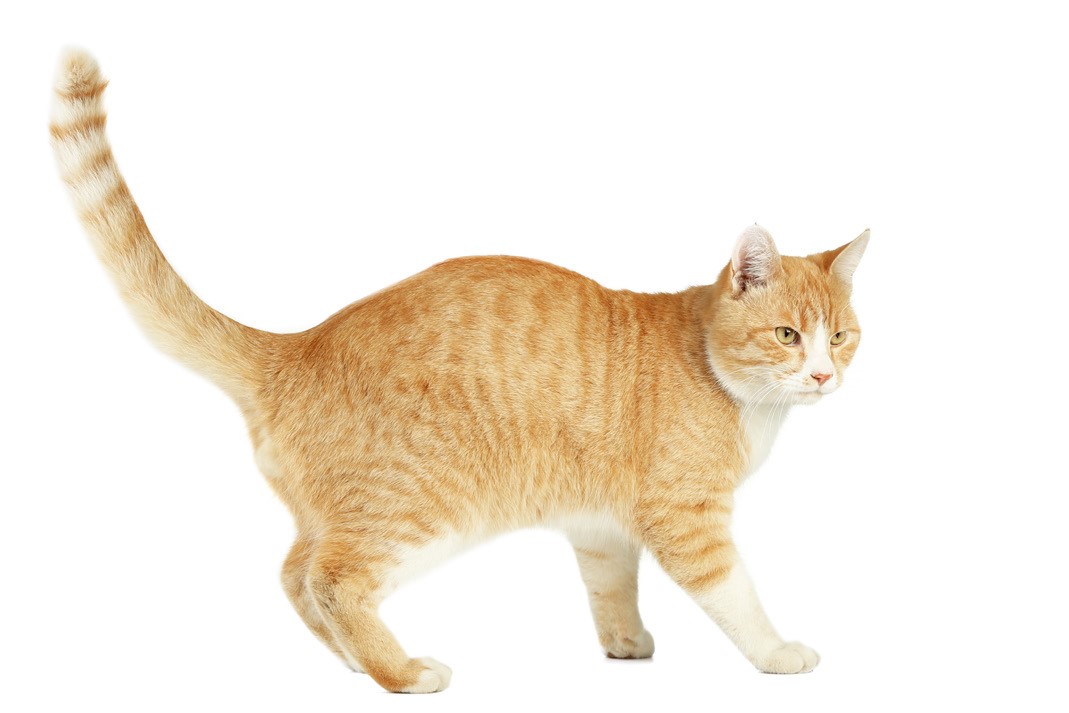 Praca z KP4.22 – portret i opis mamy.Moja mama - Piosenki dla dzieci bajubaju.tvLINK: https://www.youtube.com/watch?v=9EaJmJhPiqE&list=RDn14AtqPWlME&index=13 Jak mogę pomóc mamie? – uwrażliwienie dzieci na konieczność pomocy rodzicom w domu. Zadajemy dziecku pytania: Czy mamy pracują tylko poza domem? Jakie obowiązki wykonują mamy w domu? W których obowiązkach możesz jej pomóc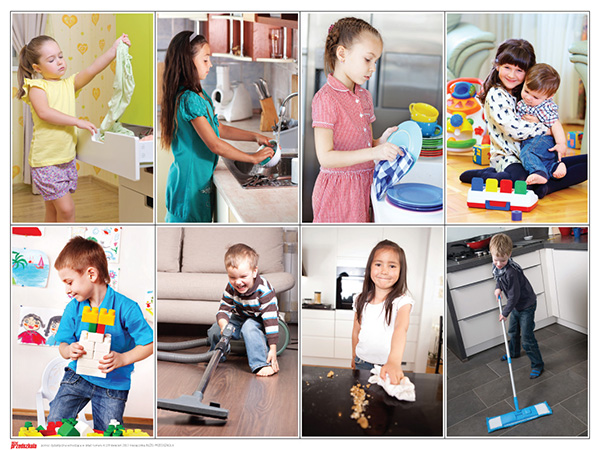 Zawody mam – przypomnienie nazw zawodów wykonywanych przez mamy. Rozmowa na temat różnych zawodów wykonywanych przez kobiety.Mama w pracy – rysowanie przez dzieci własnej mamy w pracy.Pytanie do dziecka:Czy wszystkie mamy wykonują typowo żeńskie zawody. Czy są mamy, które wykonują zawody określane jako męskie? Sto lat, Mamusiu! – nauka wierszyka.Sto lat, Mamusiu!Bądź zdrowa i uśmiechnięta. Moje serduszko co dzień o Tobie pamięta. Sto lat, Mamusiu! Jesteś mym calutkim światem. Kocham Cię wiosną, jesienią, zimą i latem.Jesteś mamo skarbem mym – Piosenki dla dzieci Śpiewające BrzdąceLINK:  https://www.youtube.com/watch?v=RvHfN-4Va4g Dziękuję za wspólną zabawęW Załącznikach zadania dla chętnych dzieci 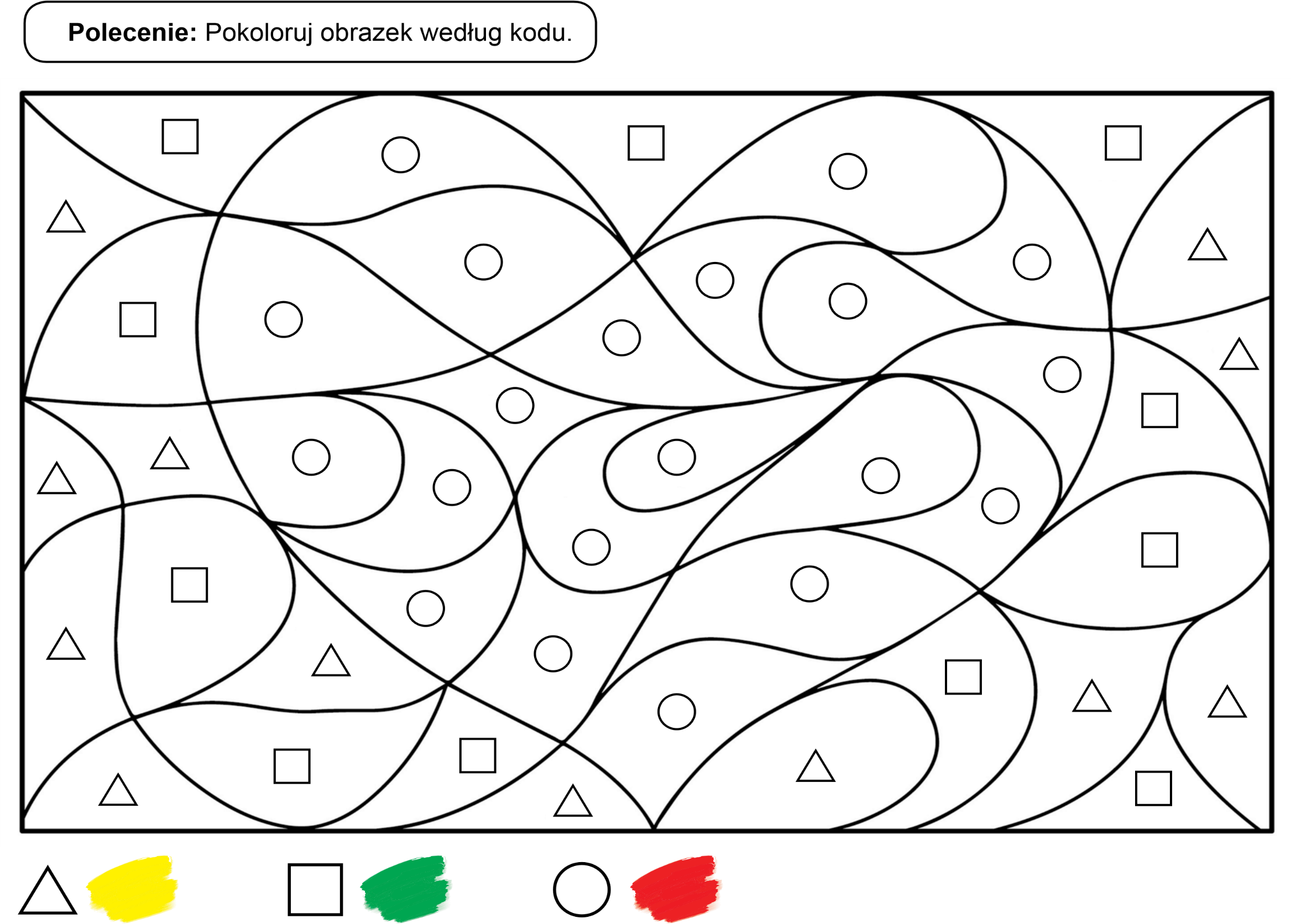 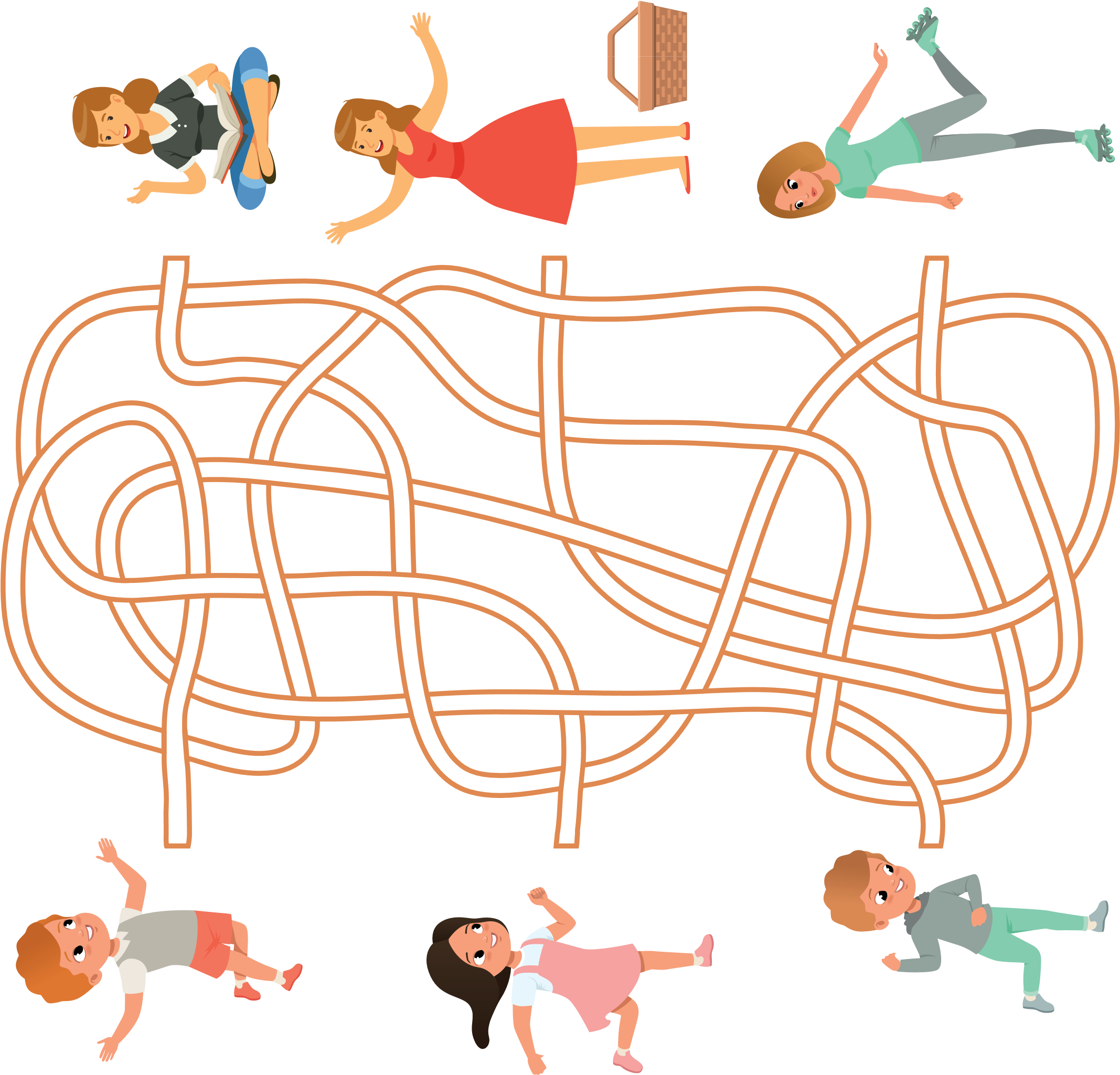 MAMA